ЗаключениеКонтрольно-счётной палаты Дубровского районана отчет об исполнении бюджета муниципального образования«Сещинское сельское поселение»за 1 квартал 2019 годаДубровка 20191. Общие положения.Заключение Контрольно-счётной палаты Дубровского района на отчет об исполнении бюджета муниципального образования  за 1квартал 2019 года, подготовлено в соответствии со статьей 264.2 Бюджетного кодекса Российской Федерации, Положением о Контрольно-счётной палате Дубровского района, Стандартом внешнего муниципального финансового контроля 102 «Проведение оперативного контроля за ходом исполнения  решений о бюджете муниципального образования «Дубровский район» на текущий финансовый год и плановый период», пунктом 1.2.3 Плана работ Контрольно-счётной палаты Дубровского района на 2019 год.Заключение Контрольно-счетной палаты оформлено по результатам оперативного анализа и контроля  за организацией исполнения бюджета в 2019  году, отчетности об исполнении бюджета за 1 квартал 2019 года.По итогам  1 квартала  2019  года бюджет исполнен по доходам в сумме  754,0 тыс. рублей,  или  16,0 % к  прогнозным  показателям, по расходам  –  862,7 тыс.  рублей,  или  16,6  % к утвержденным расходам и  16,6  % к годовым назначениям  сводной  бюджетной росписи, с дефицитом в сумме 108,7 тыс. рублей.2. Анализ исполнения доходов бюджета.Доходная часть бюджета за  1 квартал  2019 года исполнена в сумме  754,0  тыс. рублей, или на  16,0 %  к годовому прогнозу поступлений. По сравнению с соответствующим уровнем прошлого года доходы снизились на  126,5  тыс. рублей, или на  14,4 процента. В структуре доходов  бюджета удельный вес налоговых и неналоговых доходов (далее  –  собственных доходов) составил  80,2 %, что выше  уровня соответствующего периода прошлого года на  18,4  процентного пункта. На долю безвозмездных поступлений приходится  19,8  процента.  Собственные доходы бюджета в сравнении с  аналогичным  отчетным периодом 2018 года увеличились на  11,0 %, объем безвозмездных поступлений  сократился на 55,5 процента.Поступления  налоговых и неналоговых доходов  сложились в сумме 604,3 тыс. рублей, или 15,6 % к годовому прогнозу поступлений.Безвозмездные поступления  составили 149,7 тыс. рублей, или 18,1 % к годовому прогнозу поступлений.	Налоговые доходы бюджетаЗа 1 квартал  2019 года в структуре  собственных доходов бюджета на долю  налоговых доходов  приходится 99,0  процента. В абсолютном выражении поступления в бюджет составили 598,4  тыс. рублей, или  15,4 % годовых плановых назначений.  К соответствующему периоду 2018 года рост поступлений составил  19,5  процента. Основными налогами, которые сформировали доходную  часть бюджета  за 1 квартал  2019 года,  как и в предыдущем отчетном периоде,  являются налог на доходы физических лиц,  налог на имущество (земельный налог). На их долю приходится 84,0 % поступивших налоговых доходов.Налог на доходы физических лиц  (НДФЛ) поступил в бюджет в сумме  289,3  тыс. рублей, годовые плановые назначения исполнены на 16,1 процента. Доля НДФЛ в налоговых доходах составила 48,4 процента. К соответствующему периоду 2018 года поступления снизились на 1,9 тыс. рублей, темп роста составил  99,4  процента. Снижение обусловлено образовавшейся задолженности отдельными налогоплательщиками.Налог на совокупный доход  (единый сельскохозяйственный налог) поступил в сумме 50,4  тыс. рублей. Годовые плановые назначения исполнены на  33,6  процента. Удельный вес данной подгруппы доходов в структуре налоговых доходов составляет 8,4 процента.  На  долю  налога на имущество физических лиц  приходится  7,5 % налоговых доходов. Объем поступлений составил  44,7  тыс. рублей, или  8,8  % годовых плановых назначений. Темп роста по сравнению с аналогичным периодом прошлого года  увеличился в 11,5 раза,  или  40,8  тыс. рублей.Земельный налог поступил в сумме 213,5  тыс. рублей. Годовые плановые назначения исполнены на  15,0  процента. Удельный в структуре налоговых доходов составляет 35,7 процента.  Темп роста по сравнению с аналогичным периодом прошлого года составляет 103,9 процента.Государственная пошлина  за 1 квартал  2019 года поступила в бюджет в сумме  0,5  тыс. рублей, или  12,5 % утвержденного годового объема. По сравнению с соответствующим уровнем прошлого года поступления возросли на  25,0 % в связи с увеличением  количества обращений физических и юридических лиц для совершения юридически значимых действий.Неналоговые доходы бюджетаНеналоговые доходы  за  1 квартал  2019 года исполнены в сумме 5,9 тыс. рублей, что составляет  49,2 % годовых плановых назначений и на 86,4 % меньше объема поступлений неналоговых доходов в соответствующем периоде 2018 года. Годовые плановые назначения по доходам от сдачи в аренду имущества  выполнены на 49,2%,  поступления сложились  в сумме  5,9  тыс. рублей.  В аналогичном периоде прошлого года  поступлений не было.Безвозмездные поступленияЗа  1 квартал  2019 года кассовое исполнение безвозмездных поступлений составило  149,7  тыс. рублей, или  18,1 % утвержденных годовых назначений. По сравнению с аналогичным периодом 2018 года общий объем   безвозмездных поступлений сократился на 55,5 %, или на 186,4 тыс.  рублей. Наибольший объем в структуре безвозмездных поступлений  –  57,1 % занимают  дотации. Объем полученных дотаций за  1 квартал 2019 года составляет  85,5  тыс. рублей, или  25,0 % плановых назначений и 30,3 % к уровню аналогичного периода 2018 года.Дотации  на выравнивание бюджетной обеспеченности  поступили в бюджет на  25,0 % годового плана в объеме 85,5  тыс. рублей, что на 3,9 %, или на 3,2  тыс. рублей превышает уровень прошлого года.Субвенции  на осуществление первичного воинского учета за отчетный период поступили в сумме  49,6 тыс. рублей,  что составило  25,0  % годового плана и  124,0 % к уровню  аналогичного периода 2018 года.Кассовое исполнение  межбюджетных трансфертов  сложилось в сумме  14,6  тыс. рублей, что составляет  5,1 % годовых плановых назначений и 105,8 % к уровню поступлений за 1 квартал 2018 года.Администрирование налоговых, неналоговых доходов и безвозмездных поступлений  за 1 квартал  2019 года  осуществляла  Сещинская сельская администрация. Сведения о поступлении доходов за  1 квартал  2019 года представлены в  таблице.(тыс. рублей)Объем администрируемых налоговых и неналоговых доходов бюджета за  1 квартал  2019 года составил  754,0  тыс. рублей, или 16,0 % годового плана.3. Анализ исполнения расходов бюджета.Объем расходов  бюджета на 2019 год, утвержденный Решением Сешинского сельского Совета народных депутатов  от 26.12.2018 № 201 «О бюджете муниципального образования «Сещинское сельское поселение» на 2019 год и на плановый период 2020 и 2021 годов» (ред. от 26.02.2019 №203), составляет 5 196,7 тыс. рублей. Объем расходов, утвержденный уточненной бюджетной росписью на 1 апреля 2019 года, составил 5 196,7 тыс. рублей, что составляет 100,0 % утвержденных решением о бюджете. Исполнение расходов бюджета за 1 квартал 2019 года составило 862,7  тыс. рублей, что  соответствует 16,6 % объемов уточненной бюджетной росписи. К уровню расходов аналогичного периода прошлого года отмечено снижение на 23,3 процента.Информация об исполнении расходов бюджета в разрезе разделов бюджетной классификации расходов представлена в таблице.Тыс. рублей                                                                                                                                                                 Исполнение расходов бюджета за 1 квартал 2019 года осуществлялось по четырем разделам бюджетной классификации. Наибольший удельный вес в расходах  бюджета занимают расходы 2 разделов: «Жилищно-коммунальное хозяйство»  –  47,4 %, или  408,6  тыс. рублей, и «Общегосударственные расходы» – 45,7 %, или 393,9 тыс. рублей. Менее 4,0 % утвержденных назначений составило исполнение по 2 разделам. Минимальный показатель исполнения расходов отмечен по разделу 04 «Национальная экономика»  –  3,2 % (27,8 тыс. рублей), по разделу 02 «Национальная оборона» – 3,8 % (32,4 тыс. рублей). Проведенный анализ исполнения расходов бюджета по разделам, подразделам классификации расходов показал, что кассовое исполнение отсутствует по четырем разделам: 03 «Национальная безопасность и правоохранительная деятельность», 07 «Образование», 08 «Культура и кинематография». По разделу  01 «Общегосударственные вопросы»  за 1 квартал 2019 года исполнение расходов составило 393,9 тыс. рублей,  или 16,1 % утвержденных сводной бюджетной росписью расходов. Доля расходов по разделу в общей структуре расходов бюджета составила 45,7 процента. К соответствующему периоду 2018 года расходы увеличились на 25,4 процента.По разделу  02 «Национальная оборона»  расходы бюджета за 1 квартал  2019  года сложились в сумме 32,4 тыс. рублей,  или 16,3 % объема расходов, предусмотренных уточненной бюджетной росписью. К аналогичному периоду 2018 года расходы увеличились на 7,6 процента. Удельный вес расходов по разделу в общей структуре расходов бюджета составил 3,8 процента. Структура раздела представлена одним подразделом 02 03 «Мобилизационная и вневойсковая подготовка», расходы составили 32,4  тыс. рублей,  или 16,3 % уточненного плана. Средства направлены на осуществление полномочий сельскими поселениями по первичному воинскому учету на территориях, где отсутствуют военные комиссариаты.По разделу  03  «Национальная безопасность и правоохранительная деятельность»  расходы бюджета за 1 квартал 2019 года отсутствуют.По разделу  04 «Национальная экономика»  расходы исполнены в объеме 27,8 тыс. рублей,  или 12,1 процента. Доля расходов по разделу в общей структуре расходов бюджета составила 3,2 процента. Объем кассовых расходов к аналогичному периоду 2018 года составляет100,0 процента. Структура раздела представлена двумя подразделами: 0406 «Водное хозяйство» - расходы сложились в сумме 27,8 тыс. рублей. Отмечено отсутствие кассовых расходов по подразделу 0412 «Другие вопросы в области национальной безопасности».По разделу  05 «Жилищно-коммунальное хозяйство»  расходы бюджета за 1 квартал 2019 года составили 408,6 тыс. рублей, или 18,5 % объема расходов, предусмотренных уточненной бюджетной росписью на год. Темп снижения к аналогичному периоду 2018 года составил 22,4 процента. Доля расходов раздела в общей структуре расходов составила 47,4 процента.По подразделу 05 01 «Жилищное хозяйство» расходы составили 11,5 тыс. рублей,  или 17,7 % уточненных годовых бюджетных назначений, по подразделу 05 03 «Благоустройство» –  397,1 тыс. рублей. По разделу  07 «Образование»  расходы бюджета на 2019 год утверждены в сумме 10,0 тыс. рублей, средства предназначены для осуществления мероприятий по работе с детьми и молодежью в поселении в соответствии с заключенными соглашениями. Кассовое исполнение за 1 квартал 2019 года отсутствует. По разделу  08 «Культура, кинематография»  на 2019 год расходы бюджета утверждены уточненной бюджетной росписью в объеме 20,0 тыс. рублей. Кассовое исполнение за 1 квартал 2019 года отсутствует. По разделу  11 «Физическая культура и спорт»  на 2019 год расходы бюджета утверждены уточненной бюджетной росписью в объеме 60,0 тыс. рублей. Кассовое исполнение за 1 квартал 2019 года отсутствует.Аналитическая информация по выбытиям денежных средств за 1 квартал 2019 года представлена в таблице тыс. рублейИз таблицы видно, наибольший удельный вес в структуре расходов заняли коммунальные услуги - 44,6%, или 384,5 тыс. рублей, заработная плата – 28,6%, или 246,8 тыс. рублей. Исполнение в разрезе  муниципальных программ и главных распорядителей средств бюджетаВ соответствии с ведомственной структурой расходов бюджета на 2019 год исполнение расходов бюджета в отчетном периоде осуществлялось  Сещинской сельской администрацией.За  1 квартал 2019 года  исполнение расходов составило 862,7  тыс. рублей, что соответствует 16,6  %  сводной бюджетной росписи. К аналогичному  периоду прошлого года объем кассовых расходов составил 76,8 процента.Постановлением Сещинской сельской администрации от 5 декабря 2018 года № 84   утвержден перечень муниципальных программ:Реализация отдельных полномочий муниципального образования «Сещинское сельское поселение» на 2019 и на плановый период 2020 и 2021 годов.«Формирование современной городской среды на 2018-2022 годы на территории п. Сеща».Постановлением Сещинской сельской администрации от 26.12.2018 года №88   приложением №1  утвержден паспорт муниципальной программы «Реализация отдельных полномочий муниципального образования «Сещинское сельское поселение» на 2019 и на плановый период 2020 и 2021 годов с уточненным финансированием на 2019 год в сумме 5153,7 тыс. рублей.Постановлением Сещинской сельской администрации от 27.03.2018 года №27   приложением №1  утвержден паспорт муниципальной программы «Формирование современной городской среды на 2018-2022 год» на территории п. Сеща  Сещинского сельского поселения» с финансированием на 2019 год в сумме 394,8 тыс. рублей.В наименовании муниципальной программы «Формирование современной городской среды на 2018-2022 годы на территории п. Сеща» имеются разночтения между постановлением об утверждении перечня муниципальных программ от 5 декабря 2018 года №84 и постановлением об утверждении паспорта муниципальной программы от 27 марта 2018 года №27.Согласно приложению № 8 к решению от  26.12.2018 №201  «О бюджете муниципального образования «Сещинское сельское поселение» на 2019 год и на плановый период 2020 и 2021 годов»  (ред. от 26.02.2019 №203) исполнение бюджета на 2019 год и на плановый период 2020 и 2021 годов запланировано в рамках реализации 2 муниципальных программ. Общий объем финансирования муниципальных программ в соответствии с решением о бюджете на 2019 год утвержден в сумме 5 173,7 тыс. рублей:- Реализация отдельных полномочий муниципального образования «Сещинское сельское поселение» на 2019 и на плановый период 2020 и 2021 годов - 5153,7 тыс. рублей;- «Формирование современной городской среды на 2018-2022 года на территории п. Сеща» – 20,0 тыс. рублей.Непрограммная деятельность утверждена в сумме 23,0 тыс. рублей.Анализ исполнения расходной части бюджета по муниципальным программам приведен в таблице   (тыс.рублей)За 1 квартал года расходы бюджета по муниципальным программам  исполнены в сумме 862,7 тыс. рублей, что составляет 16,7 % уточненных годовых бюджетных назначений.Ответственным исполнителем муниципальной программы «Реализация отдельных полномочий муниципального образования «Сещинское сельское поселение» на 2019 и на плановый период 2020 и 2021 годов» является  Сещинская сельская администрация.Целью муниципальной программы является эффективное исполнение полномочий исполнительных органов власти.В рамках мероприятий:- создание условий для эффективной деятельности Главы и аппарата администрации исполнение составило 388,8 тыс. рублей, или 16,8 % годовых плановых назначений;- обеспечение мобилизационной подготовки – 32,04 тыс. рублей, или 16,3% плановых назначений;- обеспечение эффективного управления и распоряжения муниципальным имуществом  (в том числе земельными участками), рационального его использования, оценки и признания прав – 5,1 тыс. рублей, или 100,0% плановых назначений;- содержание, текущий и капитальный ремонт и обеспечение безопасности гидротехнических сооружений – 27,8 тыс. рублей, или 92,7% плановых назначений;- организация и обеспечение освещения улиц – 384,5 тыс. рублей, или 21,6% плановых назначений;- расходы на мероприятия по благоустройству территории поселения – 12,6 тыс. рублей, или 3,6 плановых назначений;- уплата взносов на капитальный ремонт многоквартирных домов за объекты муниципальной казны и имущества, закрепленного за органами местного самоуправления – 11,5 тыс. рублей, или 17,7% плановых назначений.Кассовые расходы муниципальной  программы за 1 квартал 2019 года составили 862,7 тыс. рублей, или 16,7 % годовых плановых назначений.Ответственным исполнителем муниципальной программы «Формирование современной городской среды на 2018-2022 год» на территории п. Сеща  является Сещинская сельская администрация	Целью муниципальной  программы является  повышение уровня комплексного благоустройства качества жизни граждан на территории п. Сеща  Дубровского района Брянской области.	Решением Сещинского сельского Совета народных депутатов от 26.12.2018 №201 на мероприятия по формированию современной городской среды на 2019 год утверждено 20,0 тыс. рублей. В паспорте муниципальной программы отражены средства в сумме 394,8 тыс. рублей. В нарушение Порядка разработки, реализации и оценки эффективности муниципальных программ муниципального образования «Сещинское сельское поселение, утвержденного постановлением Сещинской сельской администрации от 10.07.2017 № 37, в паспорт муниципальной программы «Формирование современной городской среды на 2018-2022 год» на территории п. Сеща, изменения не внесены. Разница между утвержденными показателями на 2019 год и объемом финансирования на 2019 год утвержденного в паспорте муниципальной программы   составляет 374,8 тыс. рублей.	В рамках  непрограммной деятельности  бюджета за 1 квартал 2019  года расходы, утвержденные в сумме 23,0 тыс. рублей, не исполнялись.Дефицит (профицит) бюджета и источники внутреннего финансирования дефицита бюджетаРешением от 26.12.2018 №201 «О бюджете муниципального образования «Сещинское сельское поселение» на 2019 год и на плановый период 2020 и 2021 годов» первоначально бюджет на 2019 год утвержден сбалансирований, по доходам и расходам  в сумме  4712,3 тыс. рублей. В  отчетном периоде внесены  изменения, дефицит изменялся один раз.В состав источников внутреннего финансирования дефицита  бюджета включены остатки средств на счетах по учету средств бюджета в сумме  108,7 тыс. рублей.На начало отчетного периода остаток средств на счете составлял 484,4 тыс. рублей. За анализируемый период остаток средств на счете снизился на  108,7  тыс. рублей и  по состоянию на 1 апреля 2019 года составил 375,7 тыс. рублей.Анализ исполнения резервного фонда Сещинской сельской администрацииРешением от 26.12.2018 № 201 «О бюджете муниципального образования «Сещинское сельское поселение» на 2019 год и на плановый период 2020 и 2021 годов» размер резервного фонда на 2019 год установлен в сумме 20,0 тыс. рублей. В отчетном периоде корректировка плановых назначений и  расходование ассигнований  резервного фонда не осуществлялись.ВыводыЗаключение Контрольно-счётной палаты Дубровского района на отчет об исполнении бюджета муниципального образования  за 3 месяца 2019 года, подготовлено в соответствии со статьей 264.2 Бюджетного кодекса Российской Федерации, Положением о Контрольно-счётной палате Дубровского района, Стандартом внешнего муниципального финансового контроля 102 «Проведение оперативного контроля за ходом исполнения  решений о бюджете муниципального образования «Дубровский район» на текущий финансовый год и плановый период», пунктом 1.2.3 Плана работ Контрольно-счётной палаты Дубровского района на 2019 год.По итогам  1 квартла  2019  года бюджет исполнен по доходам в сумме  754,0 тыс. рублей,  или  16,0 % к  прогнозным  показателям, по расходам  –  862,7 тыс.  рублей,  или  16,6  % к утвержденным расходам и  16,6  % к годовым назначениям  сводной  бюджетной росписи, с дефицитом в сумме 108,7 тыс. рублей.Доходная часть бюджета за  1 квартал 2019 года исполнена в сумме  754,0  тыс. рублей, или на  16,0 %  к годовому прогнозу поступлений. Поступления  налоговых и неналоговых доходов  сложились в сумме 604,3 тыс. рублей, или 15,6 % к годовому прогнозу поступлений. Безвозмездные поступления  составили 149,7 тыс. рублей, или 18,1 % к годовому прогнозу поступлений.Исполнение расходов бюджета за 1 квартал 2019 года составило 862,7  тыс. рублей, что  соответствует 16,6 % объемов уточненной бюджетной росписи. К уровню расходов аналогичного периода прошлого года отмечено снижение на 23,3 процента.Постановлением Сещинской сельской администрации от 5 декабря 2018 года № 84   утвержден перечень муниципальных программ:Реализация отдельных полномочий муниципального образования «Сещинское сельское поселение» на 2019 и на плановый период 2020 и 2021 годов.«Формирование современной городской среды на 2018-2022 годы на территории п. Сеща».В нарушение Порядка разработки, реализации и оценки эффективности муниципальных программ муниципального образования «Сещинское сельское поселение, утвержденного постановлением Сещинской сельской администрации от 10.07.2017 № 37, в наименовании муниципальной программы «Формирование современной городской среды на 2018-2022 годы на территории п. Сеща», имеются разночтения, между постановлением об утверждении перечня муниципальных программ от 5 декабря 2018 года №84 и постановлением об утверждении паспорта муниципальной программы от 27 марта 2018 года №27.В нарушение Порядка разработки, реализации и оценки эффективности муниципальных программ муниципального образования «Сещинское сельское поселение, утвержденного постановлением Сещинской сельской администрации от 10.07.2017 № 37, в паспорт муниципальной программы «Формирование современной городской среды на 2018-2022 год» на территории п. Сеща, изменения не внесены. Разница между утвержденными решением показателями на 2019 год и объемом финансирования на 2019 год утвержденного в паспорте муниципальной программы   составляет 374,8 тыс. рублей. ПредложенияНаправить заключение Контрольно-счетной палаты  Дубровского района  на отчет об исполнении бюджета муниципального образования «Сещинское сельское поселение» за 1 квартал 2019 года председателю Сещинского сельского Совета народных депутатов. Направить заключение Контрольно-счетной палаты  Дубровского района  на отчет об исполнении бюджета муниципального образования «Сещинское сельское поселение» за 1 квартал 2019 года Главе Сещинской сельской администрации  с предложениями:Главному администратору доходов бюджета (Сещинской сельской администрации) принять меры по обеспечению зачисления в бюджет администрируемых доходов в запланированных объемах. Главному распорядителю средств бюджета (Сещинской сельской администрации)  принять меры по своевременному и полному исполнению мероприятий, запланированных муниципальными программами. Привести в соответствие наименование муниципальной программы  «Формирование современной городской среды на 2018-2022 годы на территории п. Сеща».Внести изменения в паспорт муниципальной программы «Формирование современной городской среды на 2018-2022 годы на территории п. Сеща» в соответствии с решением.И.о председателя 					Н.А. Дороденкова НаименованиеИсполнено1 кв. 2018 Утвержденона01.04.2019Исполнено1 кв. 2019 % исполнения2019/2018Собственные  доходы,  всего.544,43887,0604,315,671,6налоговые доходы:500,93875,0598,415,4119,5- НДФЛ291,21794,0289,316,199,4- единый с/х налог0,0150,050,433,60,0- Налог на имущество 3,9507,044,78,811,5 раза- Земельный налог205,41420,0213,515,0103,9- Госпошлина0,44,00,512,5125,0 неналоговые доходы:43,512,05,949,213,6- Доходы от сдачи в аренду имущества0,012,05,949,20,0- Доходы от оказания платных услуг45,80,00,00,00,0-Невыясненные поступления- 2,300,00,00,0Безвозмездные поступления:336,1825,3149,718,144,5- дотации:282,3342,085,525,030,3на выравнивание82,3342,085,525,0103,9на сбалансированность200,00,00,00,00,0- субвенции:40,0198,349,625,0124,0на осуществление первичного воинского учета40,0198,349,625,0124,0- межбюджетные трансферты13,8285,014,65,1105,8Итого880,54712,3754,016,085,6НаименованиеРазделИсполнено1 кв.2018Утверждено на 01.01.2019от 26.12.2018 №201Уточненона 01.04.2019 от 26.02.2019№203Сводная бюджетная росписьИсполнено1 кв. 2019Общегосударственные вопросы01314,12445,72445,72445,7393,9Национальная оборона0230,1198,3198,3198,332,4Национальная безопасность и правоохранительная деятельность030,020,020,020,00,0Национальная экономика0427,8230,0230,0230,027,8Жилищно-коммунальное хозяйство05526,81728,32212,72212,7408,6Образование070,010,010,010,00,0Культура, кинематография08224,520,020,020,00,0Физическая культура и спорт110,060,060,060,00,0Итого1123,34712,35196,75196,7862,7Расходы,  всегоКод по КОСГУКод по БК раздела, подраздела, кода видов расходасумма   Расходы,  всего,  в том числе: 862,6Заработная плата2110104  121246,8Начисления на выплаты по оплате труда2130104  12964,3Услуги связи2210104  24415,4Коммунальные услуги2230104  24445,8Работы, услуги по содержанию имущества2250104  2442,8Прочие работы, услуги2260104  2443,3Иные выплаты текущего характера организациям2970104  8536,0Увеличение стоимости основных средств3100104  2440,9Увеличение стоимости горюче-смазочных материалов3430104  2443,1Увеличение стоимости прочих материальных запасов однократного применения3490104  2440,2Прочие работы, услуги2260113  2445,1Заработная плата2110203  12125,6Начисления на выплаты по оплате труда2130203  1296,8Страхование2270406  24427,8Работы, услуги по содержанию имущества2250501  24411,5Коммунальные услуги2230503  244384,5Работы, услуги по содержанию имущества2250503  2442,1Увеличение стоимости основных средств3100503  24410,5Наименование муниципальной программыПлан  2019 Уточн. 2019 Исполнено  1 кв. 2019 % исп.уд.весРеализация отдельных полномочий муниципального образования «Сещинское сельское поселение» на 2019 и на плановый период 2020 и 2021 годов»4669,35153,7862,716,7100,0средства областного бюджета198,3198,332,416,33,8Обеспечение мобилизационной подготовки198,3198,332,416,3средства местного бюджета4471,04955,4830,316,896,2Формирование современной городской среды на 2018-2022 года на территории п.Сеща20,020,00,00,00,0средства местного бюджета20,020,00,00,00,0Мероприятия по формированию современной городской среды20,020,00,00,00,0Всего4689,35173,7862,716,7100,0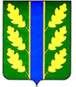 